

NUORTEN KIVÄÄRILAJIEN TEHORYHMÄN KYSELYLOMAKE 2019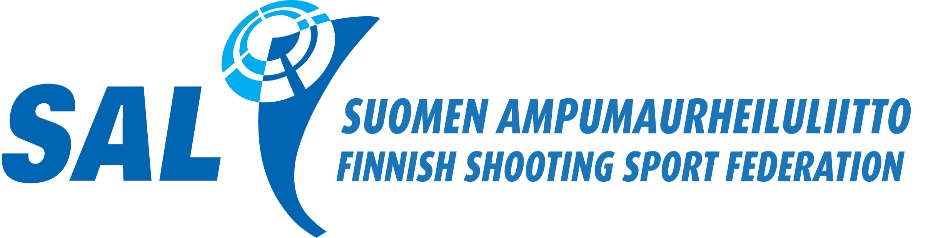 (Täytä ja palauta Kisakallion 1.-3.11.2019 leirille)TIEDOT:Nimi: ________________________________________________________________Yhteystiedot:postiosoite:_____________________________________________________________________________________________________________________________________________________email:__________________________________________________________________________ puhelin:___________________________________________Syntymävuosi: _______________________Lajiryhmä: ___Kivääri__VARUSTEET:                                                  oma                       seuran, tms.käytössäni on:              10m kivääri:        ___________               __________                                        50m kivääri:         ___________              __________                                     ampumatakki:        ___________              __________                                  ampumahousut:      ___________              ___________              käsine, kengät, hihna, yms.       ____________            ___________VALMENNUS:                                                          on                   ei    Onko sinulla henkilökohtainen valmentaja?              _______         _______Valmentajan nimi:  _________________________________________________HARJOITTELU:Paljonko ammuit laukauksia?                                ilmakivääri                             50m kivääri viime kaudella                                                      _____________                     _____________ edellisellä kaudella                                               _____________                      ____________Onko sinulla muita harrastuksia (mitä)?________________________________________________________________________________ENNÄTYKSET (väh. avoin alueellinen kilpailu tulos):10m kivääri                         40 ls.      __________                      60 ls.     ____________10m kivääri              60 ls. makuu    __________                    3 x 20 ls.   ____________50m kivääri              40 ls. makuu     __________            60 ls. makuu   ____________50m kivääri                  3 x 20 ls.     ____________             3 x 40 ls.       ____________LOPUKSI: Kerro omin sanoin miksi juuri sinut tulisi valita tehoryhmään?